ГОДИШЕН ПЛАН ЗА ДЕЙСТВИЕ за 2015 г.,  в изпълнение на Националната комуникационна стратегия 2014-2020 г., актуализирана версия № 1 І. Програма Оперативна програма „Транспорт и транспортна инфраструктура“ 2014 – 2020 г.ІІ. Планирано изпълнение на оперативната програма (кратко описание според Индикативната годишна работна програма)ИГРП за 2015 включва следните проекти: АМ Струма Лот 3, АМ Хемус, рехабилитация на жп линия „Пловдив – Бургас“ фаза 2 и изграждане на трети метродиаметър.ІІІ. Идентифицирани комуникационни нужди (според целевите групи) Оперативна програма „Транспорт и транспортна инфраструктура“ 2014-2020 г. (ОПТТИ) е насочена към изпълнението на инфраструктурни проекти и развитието на различни видове транспорт – железопътен, пътен, воден, интермодален и информационни системи за управление на трафика. Програмата отново ще работи с малък, предварително определен кръг от бенефициенти. Въпреки това обаче, крайните ползватели на реализираните чрез ОПТТИ проекти, са всички граждани и гости на Република България.Мерките за популяризиране на ОП „Транспорт и транспортна инфраструктура” следва да се фокусират върху значимите ползи за икономиката от развитието на транспортната инфраструктура, повишаването на ефективността на използването й чрез разработване на интермодални връзки и оптимизацията на транспортната мрежа.Предвид началния етап на програмен период 2014 -2020г., комуникационните активности ще бъдат насочени към изпълнение на общите комуникационни дейности за всички програми на ниво НКС, както и към изпълнение на задължителните дейности на ниво УО съгласно Регламент 1303/ 2013 г.  В допълнение към тях ще бъдат планирани дейности, насочени към вътрешните целеви групи (бенефициенти и УО) , които ще бъдат под формата на обучения, семинари и дискусии, като тяхната цел ще бъде създаване на ефективна работеща мрежа на комуникаторите на ОПТТИ и подпомагане, насочване на бенефициентите при изпълнението на мерките по информация и публичност за проекти, изпълнявани по ОПТТИ.ІV. Индикативни дейности: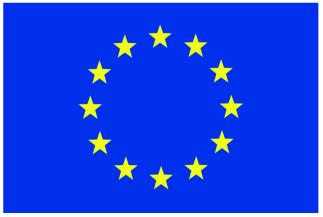 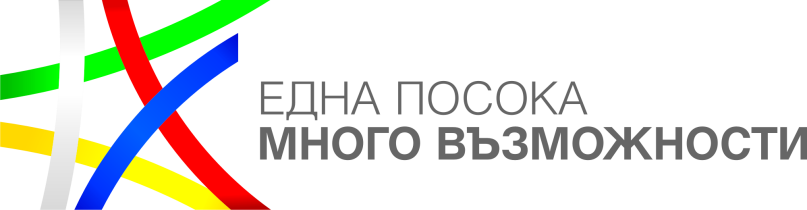 ЕВРОПЕЙСКИ СЪЮЗСпецифична цел на НКСДейност по ОПЦелева групаИндикатор(целева стойност)Времеви обхват1. Популяризиране  на отделните  програми  като финансов  инструмент  за подобряване на развитието на България и качеството на живот;2. Осигуряване  на  максимална  публичност  и  прозрачност  на  процеса  на управление и изпълнение на програмите, техните резултати и добри практики;3. Информиране   на   потенциалните   бенефициенти   за   възможностите   за финансиране, предоставяни от програмите;4. Повишаване информираността и компетентността на бенефициентите при изпълнение на проекти;5. Насърчаване  на  активното  участие  на  всички  заинтересовани  страни  в процеса на изпълнение на СП и програмите.Голяма информационна дейностширока общественост1 проведена голяма информационна дейностм.ноември 1. Популяризиране  на отделните  програми  като финансов  инструмент  за подобряване на развитието на България и качеството на живот;2. Осигуряване  на  максимална  публичност  и  прозрачност  на  процеса  на управление и изпълнение на програмите, техните резултати и добри практики;3. Информиране   на   потенциалните   бенефициенти   за   възможностите   за финансиране, предоставяни от програмите;4. Повишаване информираността и компетентността на бенефициентите при изпълнение на проекти;5. Насърчаване  на  активното  участие  на  всички  заинтересовани  страни  в процеса на изпълнение на СП и програмите.Поставяне на емблемата на Съюза в помещенията на УОширока общественост1 брой поставена емблема/ флаг на ЕСцелогодишно1. Популяризиране  на отделните  програми  като финансов  инструмент  за подобряване на развитието на България и качеството на живот;2. Осигуряване  на  максимална  публичност  и  прозрачност  на  процеса  на управление и изпълнение на програмите, техните резултати и добри практики;3. Информиране   на   потенциалните   бенефициенти   за   възможностите   за финансиране, предоставяни от програмите;4. Повишаване информираността и компетентността на бенефициентите при изпълнение на проекти;5. Насърчаване  на  активното  участие  на  всички  заинтересовани  страни  в процеса на изпълнение на СП и програмите.Създаване в интернет страницата на ОПТ (www.optransport.bg) секция за ОПТТИширока общественоствътрешни целеви групи (бенефициенти и УО, администрация)1 брой създадена секция за ОПТТИТри месеца от одобрението на  ОПТТИ1. Популяризиране  на отделните  програми  като финансов  инструмент  за подобряване на развитието на България и качеството на живот;2. Осигуряване  на  максимална  публичност  и  прозрачност  на  процеса  на управление и изпълнение на програмите, техните резултати и добри практики;3. Информиране   на   потенциалните   бенефициенти   за   възможностите   за финансиране, предоставяни от програмите;4. Повишаване информираността и компетентността на бенефициентите при изпълнение на проекти;5. Насърчаване  на  активното  участие  на  всички  заинтересовани  страни  в процеса на изпълнение на СП и програмите.Поддържане и актуализиране на информацията за изпълнението на оперативната програма на уебсайта на оперативната програмаширока общественоствътрешни целеви групи (бенефициенти и УО, администрация)2 броя актуализации месечно на сайта на ОПТТИтекущо, според нуждите1. Популяризиране  на отделните  програми  като финансов  инструмент  за подобряване на развитието на България и качеството на живот;2. Осигуряване  на  максимална  публичност  и  прозрачност  на  процеса  на управление и изпълнение на програмите, техните резултати и добри практики;3. Информиране   на   потенциалните   бенефициенти   за   възможностите   за финансиране, предоставяни от програмите;4. Повишаване информираността и компетентността на бенефициентите при изпълнение на проекти;5. Насърчаване  на  активното  участие  на  всички  заинтересовани  страни  в процеса на изпълнение на СП и програмите.Създаване и развитие на мрежа на служителите комуникационни експерти от страна на  бенефициентите и УОвътрешни целеви групи (бенефициенти и УО, администрация)3 броя проведени срещи на мрежатам.април – м.декември1. Популяризиране  на отделните  програми  като финансов  инструмент  за подобряване на развитието на България и качеството на живот;2. Осигуряване  на  максимална  публичност  и  прозрачност  на  процеса  на управление и изпълнение на програмите, техните резултати и добри практики;3. Информиране   на   потенциалните   бенефициенти   за   възможностите   за финансиране, предоставяни от програмите;4. Повишаване информираността и компетентността на бенефициентите при изпълнение на проекти;5. Насърчаване  на  активното  участие  на  всички  заинтересовани  страни  в процеса на изпълнение на СП и програмите.Обучения и/или семинаривътрешни целеви групи (бенефициенти и УО, администрация)1 брой проведени обучения и/или семинарим.октомври – декември